FORMATO DE SOLICITUD DE INFORMACIÓN PÚBLICA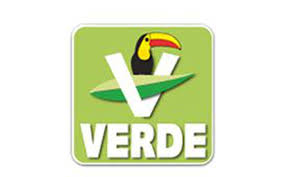 Nombre del solicitante (obligatorio) _________________________________________________Correo electrónico (obligatorio si desea que se remita la información vía electrónica):______________________________________________________________________________Teléfono: ________________________________________Solicitud clara de la información que solicitaSeñale como desea que se le entregue la información solicitadaCorreo electrónicoConsulta directaReproducción de documentosOtro medio (menciónelo)